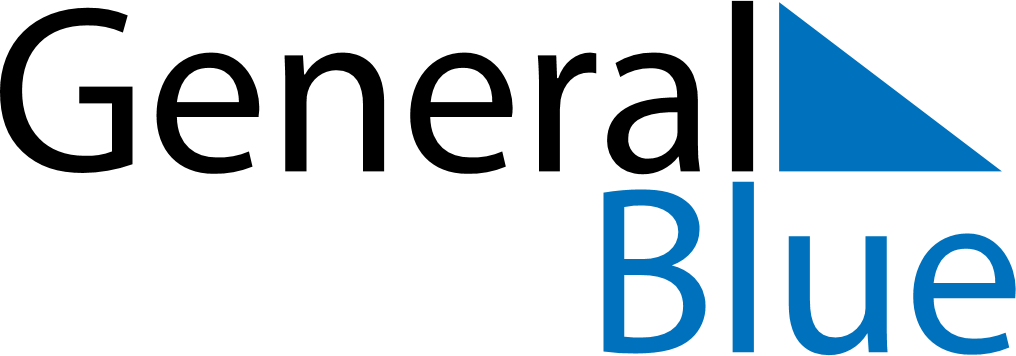 June 2024June 2024June 2024June 2024June 2024June 2024June 2024Pazardzhik, BulgariaPazardzhik, BulgariaPazardzhik, BulgariaPazardzhik, BulgariaPazardzhik, BulgariaPazardzhik, BulgariaPazardzhik, BulgariaSundayMondayMondayTuesdayWednesdayThursdayFridaySaturday1Sunrise: 5:48 AMSunset: 8:52 PMDaylight: 15 hours and 3 minutes.23345678Sunrise: 5:48 AMSunset: 8:52 PMDaylight: 15 hours and 4 minutes.Sunrise: 5:48 AMSunset: 8:53 PMDaylight: 15 hours and 5 minutes.Sunrise: 5:48 AMSunset: 8:53 PMDaylight: 15 hours and 5 minutes.Sunrise: 5:47 AMSunset: 8:54 PMDaylight: 15 hours and 6 minutes.Sunrise: 5:47 AMSunset: 8:55 PMDaylight: 15 hours and 7 minutes.Sunrise: 5:47 AMSunset: 8:55 PMDaylight: 15 hours and 8 minutes.Sunrise: 5:46 AMSunset: 8:56 PMDaylight: 15 hours and 9 minutes.Sunrise: 5:46 AMSunset: 8:57 PMDaylight: 15 hours and 10 minutes.910101112131415Sunrise: 5:46 AMSunset: 8:57 PMDaylight: 15 hours and 11 minutes.Sunrise: 5:46 AMSunset: 8:58 PMDaylight: 15 hours and 12 minutes.Sunrise: 5:46 AMSunset: 8:58 PMDaylight: 15 hours and 12 minutes.Sunrise: 5:45 AMSunset: 8:58 PMDaylight: 15 hours and 12 minutes.Sunrise: 5:45 AMSunset: 8:59 PMDaylight: 15 hours and 13 minutes.Sunrise: 5:45 AMSunset: 8:59 PMDaylight: 15 hours and 13 minutes.Sunrise: 5:45 AMSunset: 9:00 PMDaylight: 15 hours and 14 minutes.Sunrise: 5:45 AMSunset: 9:00 PMDaylight: 15 hours and 14 minutes.1617171819202122Sunrise: 5:45 AMSunset: 9:00 PMDaylight: 15 hours and 15 minutes.Sunrise: 5:45 AMSunset: 9:01 PMDaylight: 15 hours and 15 minutes.Sunrise: 5:45 AMSunset: 9:01 PMDaylight: 15 hours and 15 minutes.Sunrise: 5:46 AMSunset: 9:01 PMDaylight: 15 hours and 15 minutes.Sunrise: 5:46 AMSunset: 9:01 PMDaylight: 15 hours and 15 minutes.Sunrise: 5:46 AMSunset: 9:02 PMDaylight: 15 hours and 15 minutes.Sunrise: 5:46 AMSunset: 9:02 PMDaylight: 15 hours and 15 minutes.Sunrise: 5:46 AMSunset: 9:02 PMDaylight: 15 hours and 15 minutes.2324242526272829Sunrise: 5:47 AMSunset: 9:02 PMDaylight: 15 hours and 15 minutes.Sunrise: 5:47 AMSunset: 9:02 PMDaylight: 15 hours and 15 minutes.Sunrise: 5:47 AMSunset: 9:02 PMDaylight: 15 hours and 15 minutes.Sunrise: 5:47 AMSunset: 9:03 PMDaylight: 15 hours and 15 minutes.Sunrise: 5:48 AMSunset: 9:03 PMDaylight: 15 hours and 15 minutes.Sunrise: 5:48 AMSunset: 9:03 PMDaylight: 15 hours and 14 minutes.Sunrise: 5:48 AMSunset: 9:03 PMDaylight: 15 hours and 14 minutes.Sunrise: 5:49 AMSunset: 9:03 PMDaylight: 15 hours and 13 minutes.30Sunrise: 5:49 AMSunset: 9:02 PMDaylight: 15 hours and 13 minutes.